О внесении изменений в постановление администрации муниципального района Пестравский Самарской области № 785 от 09.12.2015 г. «О создании комиссии по повышению устойчивости функционирования экономики муниципального района Пестравский Самарской области» 	В целях активизации работы по обеспечению устойчивости функционирования экономики муниципального района Пестравский Самарской области в мирное и военное время, в соответствии с Конституцией Российской Федерации, Федеральными законами от 12.02.1998 г. № 28-ФЗ «О гражданской обороне», от 21.12.1994 г. № 68-ФЗ «О защите населения и территорий от чрезвычайных ситуаций природного и техногенного характера», от 26.02.1997 г. № 31-ФЗ «О мобилизационной подготовке и мобилизации  в Российской Федерации», постановлением Губернатора Самарской области от 14 мая 2009 года № 54 «О комиссии по вопросам повышения устойчивости функционирования объектов экономики Самарской области», в связи с кадровыми изменениями, руководствуясь статьями 41, 43 Устава муниципального района Пестравский, администрация муниципального района Пестравский ПОСТАНОВЛЯЕТ:Внести в постановление администрации муниципального района Пестравский Самарской области № 785 от 09.12.2015 г. «О создании комиссии по повышению устойчивости функционирования экономики муниципального района Пестравский Самарской области» следующее изменение, приложение № 1 изложить в новой редакции согласно приложению к настоящему постановлению.Признать утратившим силу постановление администрации муниципального района Пестравский Самарской области № 791 от 20.12.2017 г. «О внесении изменений в постановление администрации муниципального района Пестравский Самарской области № 785 от 09.12.2015 г. «О создании комиссии по повышению устойчивости функционирования экономики муниципального района Пестравский Самарской области».Разместить настоящее постановление на официальном Интернет-сайте муниципального района Пестравский Самарской области.Руководителю аппарата администрации муниципального района     Пестравский (Н.А. Завацких) довести настоящее постановление до заинтересованных лиц.5. 	Контроль за выполнением данного постановления возложить на заместителя Главы муниципального района Пестравский по экономике, инвестициям и потребительскому рынку Кузнецову Н.П.Глава муниципального районаПестравский									А.П.ЛюбаевКузнецова Н.П. 21844ЛИСТ СОГЛАСОВАНИЯк  постановлению администрации муниципального района Пестравский Самарской области   О внесении изменений в состав комиссии по повышению устойчивости функционирования объектов экономики муниципального района Пестравский Самарской областиСОСТАВкомиссии  по вопросам повышения устойчивости функционирования экономики муниципального района Пестравский Самарской области по должностям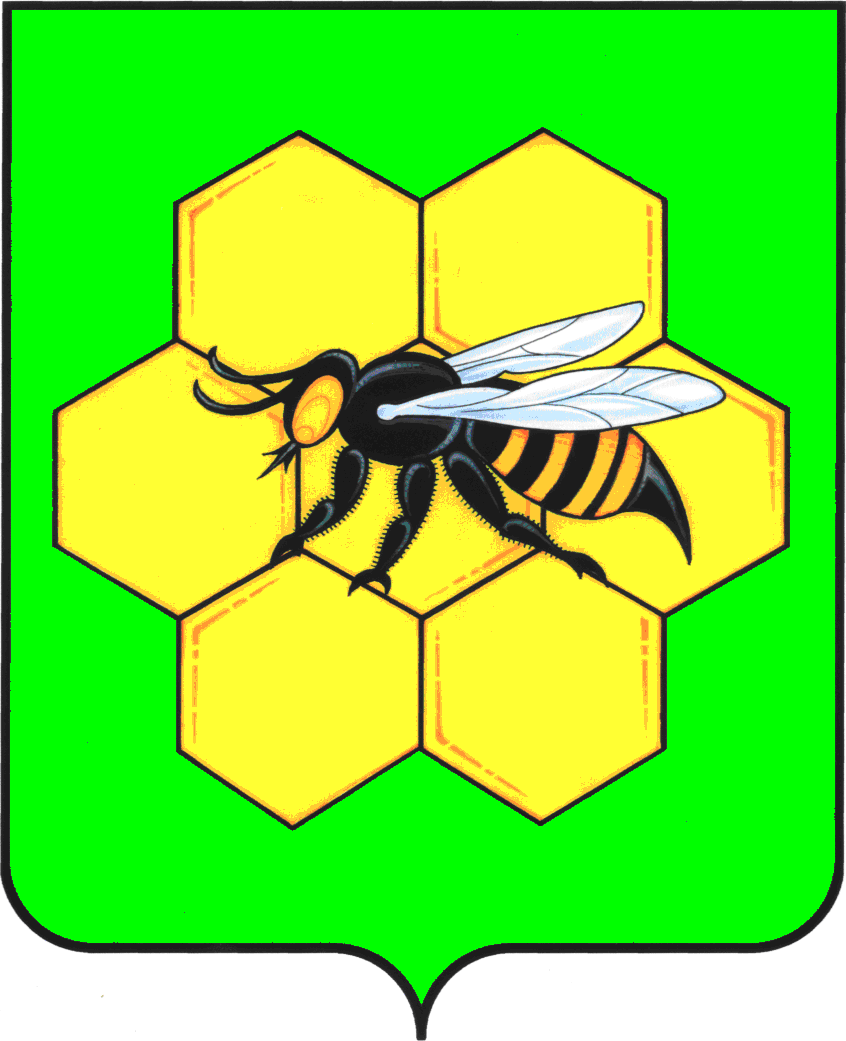 АДМИНИСТРАЦИЯМУНИЦИПАЛЬНОГО РАЙОНА ПЕСТРАВСКИЙСАМАРСКОЙ ОБЛАСТИПОСТАНОВЛЕНИЕ______________________№___________ДолжностьДатаПоступлениядокументаРосписьФ.И.О.Первый заместитель Главы муниципального района ПестравскийЕрмолов С.В.Руководитель аппарата администрации муниципального района ПестравскийЗавацких Н.А.ЗаместительГлавы муниципального района Пестравский по экономике, инвестициям и потребительскому рынкуКузнецова Н.П.Юрисконсульт администрации муниципального района ПестравскийВласова В.А.Приложение№1к постановлению администрации муниципального района Пестравский Самарской области№____от_________________________№ п/п должностьЗаместитель Главы муниципального района Пестравский по экономике, инвестициям и потребительскому рынку  (председатель комиссии)Руководитель Финансового управления муниципального района Пестравский Самарской области (заместитель председателя комиссии)Заместитель Главы муниципального района Пестравский по развитию сельского хозяйства, руководитель МКУ «Управление сельского хозяйства муниципального района Пестравский Самарской области» (заместитель председателя комиссии)Начальник МКУ «Отдел капитального строительства и ЖКХ муниципального района Пестравский Самарской области»  (заместитель председателя комиссии)Главный специалист администрации муниципального района Пестравский по закупкам (секретарь комиссии) Члены комиссии:Начальник отдела ГО и ЧС администрации муниципального района Пестравский Начальник филиала  государственного казенного учреждения Самарской области «Центр по делам гражданской обороны, пожарной безопасности и чрезвычайным ситуациям» - пожарно-спасательная часть № 125 противопожарной службы Самарской области (по согласованию)Ведущий специалист администрации муниципального района Пестравский по жилищным программамГенеральный директор МУП «ЖКХ Пестравского района»Директор МУП "КомЖилСервис"Ведущий специалист по охране окружающей среды администрации муниципального района Пестравский Самарской областиДиректор филиала «Пестравского Дорожно-эксплуатационного управления ГКП «Самарской области» АСАДО» (по согласованию)Начальник мобилизационного отдела администрации муниципального района Пестравский Самарской области Начальник Южных электрических сетей АО «Самарская сетевая компания» (по согласованию)Директор МУП «Пестравкаавтотранс»Начальник управления № 11 «Пестравкарайгаз» филиала «Самарагаз ООО СВГК» (по согласованию)Главный редактор МАУ «Редакция газеты «Степь»Начальник Отделения МВД России по Пестравскому району (по согласованию)Главный специалист администрации муниципального района Пестравский по развитию потребительского рынкаГлавный специалист по правовым вопросам администрации муниципального района Пестравский  Главный специалист по охране труда и технике безопасности администрации муниципального района ПестравскийГлавный врач ГБУЗ СО «Пестравская ЦРБ» (по согласованию)Директор АО «Сельхозтехника» (по согласованию)